Allegato A - DOMANDA DI PARTECIPAZIONE E QUALIFICAZIONE Dichiarazione cumulativa dell’impresa - Assenza cause di esclusione e requisiti di partecipazione – In caso di raggruppamento temporaneo, consorzio ordinario o rete di imprese, una dichiarazione per ciascuna impresa partecipanteIl sottoscritto __________________________________, nato a __________________________ il _________, residente a _________________________ via ______________________, C.F. ______________________ nella sua qualità di (indicare: titolare/legale rappresentante/procuratore, altro)___________________________________ dell’impresa/consorzio denominata/o __________________________________________________, con sede in __________________________________, alla via _____________________________________n°______, C.F.:________________________, P.IVA: ___________________________, tel. n°______________________, e-mail:_________________________________, P.E.C.:______________________________________, CHIEDE DI PARTECIPARE ALL’AGGIUDICAZIONE DEI SEGUENTI LOTTI	LOTTO 1 – CIG: 9181852FF4	LOTTO 2 – CIG: 9181890F50COME  A tal fine, ai sensi degli art.46 e 47 del D.P.R.n°445/2000, consapevole delle sanzioni penali previste dall’art.76 del medesimo D.P.R. n. 445/2000, consapevole della responsabilità e delle conseguenze civili e penali previste in caso di dichiarazioni mendaci e/o formazione ovvero uso di atti falsi, nonché in caso di esibizione di atti contenenti dati non più corrispondenti a verità e consapevole altresì che, qualora emerga la non veridicità del contenuto della presente dichiarazione, il concorrente decadrà dai benefici per i quali la stessa è rilasciata,DICHIARAPER LA PARTECIPAZIONE ALLA PRESENTE GARA E SOTTO LA PROPRIA RESPONSABILITÀin sostituzione del certificato di iscrizione alla Camera di Commercio, Industria, Artigianato e Agricoltura:che l’impresa ___________________________________, (P.IVA _______________________), ha sede in _________________________, alla via__________________________________________;ubicazione dell’eventuale sede operativa (solo se diversa dalla sede legale):____________________;numero complessivo dei dipendenti del concorrente: _______________________________________;i nominativi, la qualifica, le date di nascita, la residenza e il codice fiscale di tutti i soggetti di cui all’art. 80, comma 3, del Codice: del titolare (per le imprese individuali) ___________________________________________; di tutti i soci (per le s.n.c.) e di tutti i soci accomandatari (per le s.a.s.) attualmente in carica ______________________________________________________________________________________________________________________________________________________________________________________________________________________________________________________________________________________________________________________________________; di tutti gli amministratori muniti di rappresentanza o del socio unico persona fisica, ovvero del socio di maggioranza in caso di società con meno di quattro soci (per ogni altro tipo di società e per i consorzi) attualmente in carica ________________________________________________________________________________________________________________________________________________________________________________________________________________________________________________________________________________________________________________________________________;dei direttori tecnici (per ogni tipo di società/consorzio) attualmente in carica ___________________________________________________________________________________________________________________________________________________________________; degli eventuali procuratori generali e/o speciali all’atto (per ogni tipo di impresa) attualmente autorizzati, con indicazione degli estremi della procura in corso di validità ____________________________________________________________________________________________________________________________________________________________________; dei membri del Consiglio di Amministrazione cui sia stata conferita la legale rappresentanza, ivi compresi institori e procuratori generali, dei membri degli organi con poteri di direzione o di vigilanza o dei soggetti muniti di poteri di rappresentanza, di direzione o di controllo, _______________________________________________________________________;______________________________________________________________________________;dei soggetti (titolare, legali rappresentanti, direttori tecnici, ecc.) cessati dalla carica nell’anno antecedente la data di pubblicazione del bando ______________________________________________________________________________________________________________________________________________________________________________________________________________________________________________________;	che l’impresa non è sottoposta a sequestro o confisca, ai sensi dell’art. 12-sexies del decreto-legge 08/06/1992, n° 306, convertito, con modificazioni, dalla legge 07/08/1992, n° 356, o della legge 31/05/1965, n° 575 ed affidata ad un custode o un amministratore giudiziario o finanziario;oppure	che l’impresa è sottoposta a sequestro o confisca, ai sensi dell’art. 12-sexies del decreto-legge 08/06/1992, n° 306, convertito, con modificazioni, dalla legge 07/08/1992, n° 356, o della legge 31/05/1965, n° 575 ed affidata ad un custode o un amministratore giudiziario o finanziario e, pertanto, è assoggettata alla disciplina prevista dall’art. 80 del D. Lgs. 50/2016 e s.m.i.;di non trovarsi in stato di fallimento, di liquidazione coatta amministrativa, di concordato preventivo, salvo il caso di concordato con continuità aziendale e che non sono in corso procedimenti per la dichiarazione di tali situazioni; (NB: l’art. 110, c. 3 D.Lvo n. 50/2016 prevede: “Il curatore del fallimento, autorizzato all'esercizio provvisorio, ovvero l'impresa ammessa al concordato con continuità aziendale, su autorizzazione del giudice delegato, sentita l'ANAC, possono: a) partecipare a procedure di affidamento di concessioni e appalti di lavori, forniture e servizi ovvero essere affidatario di subappalto; b) eseguire i contratti già stipulati dall'impresa fallita o ammessa al concordato con continuità aziendale.” L’art. 110, c. 5 del D.Lvo n. 50/2016 prevede: “5. L'ANAC, sentito il giudice delegato, può subordinare la partecipazione, l'affidamento di subappalti e la stipulazione dei relativi contratti alla necessità che il curatore o l'impresa in concordato si avvalgano di un altro operatore in possesso dei requisiti di carattere generale, di capacità finanziaria, tecnica, economica, nonchè di certificazione, richiesti per l'affidamento dell'appalto, che si impegni nei confronti dell'impresa concorrente e della stazione appaltante a mettere a disposizione, per la durata del contratto, le risorse necessarie all'esecuzione dell'appalto e a subentrare all'impresa ausiliata nel caso in cui questa nel corso della gara, ovvero dopo la stipulazione del contratto, non sia per qualsiasi ragione più in grado di dare regolare esecuzione all'appalto o alla concessione, nei seguenti casi: a) se l'impresa non è in regola con i pagamenti delle retribuzioni dei dipendenti e dei versamenti dei contributi previdenziali e assistenziali; b) se l'impresa non è in possesso dei requisiti aggiuntivi che l'ANAC individua con apposite linee guida”);Oppureche sono cessate le incapacità personali derivanti da sentenza dichiarativa di fallimento o di liquidazione coatta con la riabilitazione civile, pronunciata dall’organo giudiziario competente in base alle condizioni e con il procedimento previsto dal Capo IX del D.Lgs. 09.01.2006, n. 5;Oppureche è venuta meno l’incapacità a contrarre – prevista nei casi di amministrazione controllata e di concordato preventivo – per revoca o per cessazione dell’amministrazione controllata, ovvero per la chiusura del concordato preventivo – attraverso il provvedimento del giudice delegato che accerta l’avvenuta esecuzione del concordato ovvero di risoluzione o annullamento dello stesso;Oppureche si è concluso il procedimento dell’amministrazione straordinaria di cui al D.Lgs. n. 270/99;che:nei propri confronti non sussistono cause di decadenza, di sospensione o di divieto previste dall'articolo 67 del decreto legislativo 6 settembre 2011, n. 159 o di un tentativo di infiltrazione mafiosa di cui all'art. 84, c. 4, del medesimo decreto e di non avere pendenti procedimenti per l’applicazione delle misure di prevenzione della sorveglianza; nei confronti di tutti gli altri soggetti elencati al precedente numero 2) della presente dichiarazione:della cui situazione giuridica dichiara di essere a conoscenza ai sensi dell’articolo 47, comma 2, del d.P.R. n. 445 del 2000, assumendone le relative responsabilità, non sussistono cause di decadenza, di sospensione o di divieto previste dall'articolo 67 del decreto legislativo 6 settembre 2011, n. 159 o di un tentativo di infiltrazione mafiosa di cui all'art. 84, c. 4, del medesimo decreto e di non avere pendenti procedimenti per l’applicazione delle misure di prevenzione della sorveglianza;la situazione giuridica relativa alla sussistenza delle cause di decadenza, di sospensione o di divieto previste dall'articolo 67 del decreto legislativo 6 settembre 2011, n. 159 o di un tentativo di infiltrazione mafiosa di cui all'art. 84, c. 4, del medesimo decreto e di non avere pendenti procedimenti per l’applicazione delle misure di prevenzione della sorveglianza, è dichiarata singolarmente dagli stessi soggetti in allegato alla presente dichiarazione;(tale dichiarazione deve essere resa dal titolare e dal direttore tecnico, se si tratta di impresa individuale; da un socio e dal direttore tecnico, se si tratta di società in nome collettivo; dai soci accomandatari e dal direttore tecnico, se si tratta di società in accomandita semplice; dai membri del consiglio di amministrazione cui sia stata conferita la legale rappresentanza, di direzione o di vigilanza e dai soggetti muniti di poteri di rappresentanza, di direzione o di controllo, dal direttore tecnico o dal socio unico persona fisica, ovvero dal socio di maggioranza in caso di società con meno di quattro soci, se si tratta di altro tipo di società o consorzio)che: nei propri confronti: non è stata pronunciata sentenza definitiva di condanna passata in giudicato, o emesso decreto penale di condanna divenuto irrevocabile, oppure sentenza di applicazione della pena su richiesta ai sensi dell’articolo 444 c.p.p. per uno dei reati di cui all’art. 80, comma 1, Codice;oppuresono state pronunciate le seguenti condanne ivi comprese quelli che, con riferimento ai reati di cui all’art. 80, c. 1 del D.Lgs. n. 50/2016, hanno comportato l’applicazione di una pena detentiva non superiore a 18 mesi ovvero abbiano riconosciuto l’attenuante della collaborazione come definite per le singole fattispecie di reato o al comma 5 dell’art. 80 del D.Lgs. n. 50/2016:………………………………………………………………………………………………………………………………………………………………………………………………………………………………………………………………….……………………………………………………………………..(riportare integralmente quanto indicato nella visura delle iscrizioni a proprio carico ai sensi dell’art. 33 del DPR 14.11.2002, n. 313 e smi) (il concorrente non è tenuto ad indicare nella dichiarazione le condanne quando il reato è stato depenalizzato ovvero quando è intervenuta la riabilitazione ovvero quando il reato è stato dichiarato estinto dopo la condanna ovvero in caso di revoca della condanna medesima. e che Nel caso di sentenze a carico per i reati dell’art. 80, c. 1 del D.Lgs. n. 50/2016, che hanno comportato l’applicazione della pena detentiva non superiore a 18 mesi ovvero abbiano riconosciuto l'attenuante della collaborazione come definita per le singole fattispecie di reato, o al comma 5, è stato risarcito o ci si è impegnati a risarcire qualunque danno causato dal reato o dall’illecito e di aver adottato provvedimenti concreti di carattere tecnico, organizzativo e relativi al personale idonei a prevenire ulteriori reati o illeciti, come risulta dalla seguente documentazione che si allega alla dichiarazione:…………………………………………………………………….……………………………………………………………………………………..……….………….…………………………………………………………………………………………………………………………………………………..…….nei confronti di tutti gli altri soggetti elencati al precedente numero 2) della presente dichiarazione:della cui situazione giuridica dichiara di essere a conoscenza ai sensi dell’articolo 47, comma 2, del d.P.R. n. 445 del 2000, assumendone le relative responsabilità non è stata pronunciata sentenza definitiva di condanna passata in giudicato, o emesso decreto penale di condanna divenuto irrevocabile, oppure sentenza di applicazione della pena su richiesta ai sensi dell’articolo 444 c.p.p. per uno dei reati di cui all’art. 80, comma 1, Codice;la situazione giuridica relativa alla sussistenza di sentenze definitive di condanna passate in giudicato, decreti penali di condanna divenuti irrevocabili o sentenze di applicazione della pena su richiesta ai sensi dell’articolo 444 del codice di procedura penale, è dichiarata singolarmente dagli stessi soggetti in allegato alla presente dichiarazione;(tale dichiarazione deve essere resa dal titolare e dal direttore tecnico, se si tratta di impresa individuale; da un socio e dal direttore tecnico, se si tratta di società in nome collettivo; dai soci accomandatari e dal direttore tecnico, se si tratta di società in accomandita semplice; dai membri del consiglio di amministrazione cui sia stata conferita la legale rappresentanza, di direzione o di vigilanza e dai soggetti muniti di poteri di rappresentanza, di direzione o di controllo, dal direttore tecnico o dal socio unico persona fisica, ovvero dal socio di maggioranza in caso di società con meno di quattro soci, se si tratta di altro tipo di società o consorzio)che nell’anno antecedente la data di pubblicazione del bando di gara:n.1.) non vi sono soggetti cessati dalle cariche societarie indicate all’articolo 80, c. 1, del D.Lgs. n. 50/2016 oppuren.2.) che i nominativi e le generalità dei soggetti cessati dalle cariche societarie indicate all’articolo 80, comma 1, del D.lgs.  n. 50/2016 nell’anno antecedente la data di pubblicazione del bando di gara di che trattasi, sono i seguenti:………………………………………………………………………………………………….…………………………………………………………………………………………………………………..…………………………………………………………………………………..………….……………e che nei confronti dei suddetti soggetti, durante il periodo in cui rivestivano cariche societarie (completare solo se compilato n.2):n.2.1.) non sono state pronunciate condanne con sentenza definitiva o decreto penale di condanna divenuto irrevocabile o sentenza di applicazione della pena su richiesta ai sensi dell'articolo 444 del codice di procedura penale, per uno dei reati indicati nell’art. 80, c. 1 del D.Lgs n. 50/2016;Oppuren.2.2.) nel caso di sentenze a carico, la ditta ha adottato atti e misure di completa ed effettiva dissociazione dalla condotta penalmente sanzionata, dimostrabili con la documentazione allegata ……………………………………………………………………………………………………………………………………………………………………………………………………………………………………………………………………………………………………………………………………di non aver commesso gravi infrazioni debitamente accertate alle norme in materia di salute e sicurezza sul lavoro nonché agli obblighi di cui all'art. 30, c. 3 del D. Lgs. n. 50/2016;(nel caso di infrazioni debitamente accertate alle norme in materia di salute e sicurezza sul lavoro nonché agli obblighi di cui all’art. 30, comma 3, del Codice – riportare tutte le violazioni accertate); ……………………………………………………………………………………….……………………………………………………..……………………………………………………………………………………………………………………………………………………………………...………………………che non si è reso colpevole di gravi illeciti professionali, tali da rendere dubbia la sua integrità o affidabilità (Tra questi rientrano: le significative carenze nell'esecuzione di un precedente contratto di appalto o di concessione che ne hanno causato la risoluzione anticipata, non contestata in giudizio, ovvero confermata all'esito di un giudizio, ovvero hanno dato luogo ad una condanna al risarcimento del danno o ad altre sanzioni; il tentativo di influenzare indebitamente il processo decisionale della stazione appaltante o di ottenere informazioni riservate ai fini di proprio vantaggio; il fornire, anche per negligenza, informazioni false o fuorvianti suscettibili di influenzare le decisioni sull'esclusione, la selezione o l'aggiudicazione ovvero l'omettere le informazioni dovute ai fini del corretto svolgimento della procedura di selezione; i gravi inadempimenti nei confronti di uno o più subappaltatori, riconosciuti o accertati con sentenza passata in giudicato);che la propria partecipazione alla gara non determina una situazione di conflitto di interesse ai sensi dell'articolo 42, comma 2 del D.Lgs. n. 50/2016, non diversamente risolvibile;di non essere stato coinvolto nella preparazione della documentazione necessaria alla procedura d’appalto e pertanto di non aver creato alcuna distorsione della concorrenza;di non essere stato soggetto alla sanzione interdittiva di cui all'art. 9, comma 2, lettera c) del decreto legislativo 8 giugno 2001, n. 231 o ad altra sanzione che comporta il divieto di contrarre con la pubblica amministrazione, compresi i provvedimenti interdittivi di cui all'articolo14 del decreto legislativo 9 aprile 2008, n. 81;che la ditta che rappresenta non è iscritta nel casellario informatico tenuto dall'Osservatorio dell'ANAC per aver presentato false dichiarazioni o falsa documentazione nelle procedure di gara e negli affidamenti di subappalti, e/o ai fini del rilascio dell'attestazione di qualificazione; Il motivo di esclusione perdura fino a quando opera l’iscrizione nel casellario informatico (art. 80, comma 5, lett. f-ter) e g) del Codice);di non aver violato il divieto di intestazione fiduciaria di cui all'articolo 17 della legge 19 marzo 1990, n. 55. (L'esclusione ha durata di un anno decorrente dall'accertamento definitivo della violazione e va comunque disposta se la violazione non è stata rimossa); la propria condizione di non assoggettabilità agli obblighi di assunzioni obbligatorie di cui alla legge n. 68/99 (nel caso di concorrente che occupa non più di 15 dipendenti oppure nel caso di concorrente che occupa da 15 a 35 dipendenti qualora non abbia effettuato nuove assunzioni dopo il 18 gennaio 2000)Oppurela propria ottemperanza agli obblighi di assunzioni obbligatorie di cui alla legge n. 68/99 (nel caso di concorrente che occupa più di 35 dipendenti oppure nel caso di concorrente che occupa da 15 a 35 dipendenti che abbia effettuato una nuova assunzione dopo il 18 gennaio 2000);di non essere stati vittime dei reati previsti e puniti dagli articoli 317 (concussione) e 629 (estorsione) del codice penale, aggravati ai sensi dell’articolo 7 del decreto-legge n. 152 del 1991, convertito dalla legge n. 203 del 1991ovveropur essendo stati vittime dei reati previsti e puniti dagli artt.317 e 629 del codice penale aggravati ai sensi dell’art.7 del D.L. n. 152/1991 convertito, con modificazioni, dalla L. n. 203/1991, di aver denunciato i fatti all’Autorità giudiziaria;ovveropur essendo stati vittime dei reati previsti e puniti dagli artt.317 e 629 del codice penale aggravati ai sensi dell’art.7 del D.L. n. 152/1991 convertito, con modificazioni, dalla L. n. 203/1991, di non aver denunciato i fatti all’autorità giudiziaria, ma ricorrano i casi previsti dall’art. 4 c. 1 della L. 689/81 e s.m.i.;(La circostanza deve emergere dagli indizi a base della richiesta di rinvio a giudizio formulata nei confronti dell'imputato nell’anno antecedente alla pubblicazione del bando e deve essere comunicata, unitamente alle generalità del soggetto che ha omesso la predetta denuncia, dal procuratore della Repubblica procedente all'ANAC, la quale cura la pubblicazione della comunicazione sul sito dell'Osservatorio)che l'operatore economico non si trova rispetto ad un altro partecipante alla medesima procedura di affidamento, in una situazione di controllo di cui all'articolo 2359 del codice civile o in una qualsiasi relazione, anche di fatto, se la situazione di controllo o la relazione comporti che le offerte sono imputabili ad un unico centro decisionale.di non avere commesso violazioni gravi, definitivamente accertate, rispetto agli obblighi relativi al pagamento delle imposte e tasse secondo la legislazione italiana o quella dello Stato in cui sono stabiliti. (Costituiscono gravi violazioni quelle che comportano un omesso pagamento di imposte e tasse superiore all'importo di cui all'articolo 48-bis, commi 1 e 2-bis del DPR 29.9.1973, n. 602.Costituiscono violazioni definitivamente accertate quelle contenute in sentenze o atti amministrativi non più soggetti ad impugnazione)che non ha commesso violazioni gravi, definitivamente accertate, rispetto agli obblighi relativi al pagamento dei contributi previdenziali, secondo la legislazione italiana o quella dello Stato in cui sono stabiliti. (Costituiscono gravi violazioni in materia contributiva e previdenziale quelle ostative al rilascio del documento unico di regolarità contributiva (DURC), di cui all'articolo 8 del decreto del Ministero del lavoro e delle politiche sociali 30 gennaio 2015, pubblicato sulla Gazzetta Ufficiale n. 125 del 1° giugno 2015)di aver adempiuto all’interno della propria azienda, agli obblighi di sicurezza previsti dalla vigente normativa(nel caso di consorzi di cui all’articolo 45, comma 2, lettere b) e c) del D.lgs. 18.04.2016, n. 50) di essere costituito in:e che, ai sensi degli articoli 94, comma 7, secondo periodo, del decreto legislativo n. 50 del 2016, questo consorzio concorre: (per i raggruppamenti temporanei (già costituiti) composto dai soggetti, di cui all’art.24, comma 1 del D.Lgs. n. 50/2016 e s.m.i.): - 	il nominativo della mandataria e della/e mandante/i ____________________________________________________________________________________;-	il tipo di raggruppamento di operatori (verticale, orizzontale o misto) con l’indicazione delle parti della prestazione che ciascun raggruppato intende svolgere, nonché del loro valore percentuale ____________________________________________________________________________________;-	gli estremi dell’atto notarile di mandato speciale irrevocabile con rappresentanza all’operatore capogruppo, (I raggruppamenti già costituiti devono produrre il mandato collettivo speciale (irrevocabile) con rappresentanza conferito alla mandataria nella forma della scrittura privata autenticata (art. 48, c. 13 del D.Lgs. n. 50/2016).__________________________________________________________________________________________________________________________________________________________________;(per i raggruppamenti temporanei che intendano costituirsi ai sensi dell’art. 24, comma 1, del D.Lgs. n. 50/2016 e s.m.i.):-	il nominativo di tutti gli operatori economici con l’impegno che, in caso di aggiudicazione, si conformeranno al combinato disposto dall’art. 48 comma 8 del D.Lgs.n°50/2016 e s.m.i. ________________________________________________________________________________________________________________________________________________________________________; -	il tipo di raggruppamento di operatori (verticale, orizzontale o misto) con l’indicazione delle parti della prestazione che ciascun raggruppato intende svolgere, nonché del loro valore percentuale___________________________________________________________________________;-	di impegnarsi irrevocabilmente, in caso di aggiudicazione del servizio di cui all’oggetto: (solo in caso di raggruppamento temporaneo) di non partecipare alla gara in più di un raggruppamento temporaneo, ovvero di non partecipare alla gara anche in forma individuale qualora partecipi alla gara medesima in raggruppamento temporaneo o di un consorzio stabile;di dare atto e accettare, senza riserve, che qualunque comunicazione inviata all’operatore economico designato quale capogruppo / mandatario / organo comune, ad uno dei recapiti indicati da quest’ultimo ai sensi dell’articolo 76, del decreto legislativo n. 50 del 2016, si deve intendere estesa automaticamente a tutti gli operatori economici mandanti o aderenti al contratto di rete;di essere consapevole che tutti i pagamenti dovranno avvenire su conto corrente bancario/postale dedicato alle commesse pubbliche in ottemperanza a quanto disposto dall'art. 3 della L. 136/2010;di impegnarsi a tenere ferma l’offerta per 180 giorni naturali, successivi e continui, a decorrere dalla scadenza del termine per la presentazione delle offerte;di accettare, senza condizione o riserva alcuna, tutte le norme e disposizioni contenute nel bando, nel presente disciplinare di gara e nei relativi elaborati tecnici;di aver verificato l’eseguibilità delle prestazioni conformemente alle prescrizioni, di aver preso conoscenza delle condizioni locali, di tutte le circostanze generali e particolari e di averne tenuto conto nella formulazione dell’offerta e di aver giudicato pertanto l’offerta remunerativa;(barrare solo se di interesse) di non dover presentare l’impegno di un fideiussore a rilasciare la garanzia definitiva in quanto, ai sensi dell’art. 93, comma 8, del d.lgs. 50/2016, trattasi di:	microimpresa;piccola impresa;media impresa;raggruppamento temporaneo costituito esclusivamente da microimprese, piccole e medie imprese.(Si ricorda che: sono medie imprese le imprese che hanno meno di 250 occupati e un fatturato annuo non superiore a 50 milioni di euro, oppure un totale di bilancio annuo non superiore a 43 milioni di euro; sono piccole imprese le imprese che hanno meno di 50 occupati e un fatturato annuo oppure un totale di bilancio annuo non superiore a 10 milioni di euro; sono micro imprese le imprese che hanno meno di 10 occupati e un fatturato annuo oppure un totale di bilancio annuo non superiore a 2 milioni di euro).che intende subappaltare le seguenti parti della prestazione:(Al riguardo si precisa che la quota parte subappaltabile non può eccedere quanto stabilito nell’art. 105 del D.Lgs. n. 50/2016)………………………………………………………………………………………………………………………………………………………………….……………………………………..…………………………………………………………………………………………………….………………………………di avere, direttamente o con delega a personale dipendente, esaminato il capitolato speciale d’appalto, le condizioni contrattuali, e di ritenere i prezzi nel loro complesso remunerativi e tali da consentire il ribasso offerto, attestando altresì di avere effettuato una verifica della disponibilità della mano d’opera necessaria per l’esecuzione del servizio nonché della disponibilità di attrezzature adeguate all’entità e alla tipologia e categoria del servizio in appalto;ai sensi dell’articolo 76, del decreto legislativo n. 50 del 2016, ai fini della piena conoscenza ed efficacia delle comunicazioni previste dagli articoli 52 e 76 del predetto decreto legislativo:DICHIARAche l’impresa, società o altro soggetto che rappresento, in riferimento a quanto richiesto per il presente appalto: è iscritta nel Registro delle Imprese presso la C.C.I.A.A. per attività coerente con quella oggetto del presente appalto o ha come oggetto nel loro Statuto lo svolgimento di attività coerente con l’oggetto della presente gara;- che l’impresa possiede altresì:che l’impresa possiede, in riferimento a quanto richiesto nei requisiti di capacità economica e finanziaria:un fatturato globale riferito complessivamente agli ultimi tre esercizi finanziari, chiusi ed approvati alla data di presentazione dell'offerta, non inferiore agli importi di seguito specificati:	per il LOTTO 1           € 240.000,00	per il LOTTO 2           € 60.000,00che l’impresa possiede, in riferimento a quanto richiesto nei requisiti di capacità tecnica e professionale:adeguata esperienza professionale, da comprovarsi mediante elenco dei principali servizi analoghi a quelli oggetto del/i lotto/i cui si partecipa espletati nell'ultimo triennio antecedente la data di pubblicazione del bando di importo complessivo non inferiore all’importo complessivo di seguito specificato per ciascun lotto cui si partecipa con l’indicazione della data di inizio e fine del servizio, dell’importo e del committente pubblico o privato.	per il LOTTO 1           € 160.000,00	per il LOTTO 2           € 40.000,00che l’impresa è consapevole ed accetta espressamente le specifiche condizioni contrattuali a cui è sottoposto l’affidamento ed, in particolare, è consapevole che, qualora prima della scadenza naturale del contratto venga meno la concessione in favore di Amet Sp.A. per il servizio di Trasporto Pubblico Locale, la Società committente potrà recedere dal contratto senza riconoscere alcuna indennità all’appaltatore e senza che quest’ultimo possa accampare pretese di ogni genere risultando la presente condizione essenziale del contratto.Ai sensi del decreto legislativo 30 giugno 2003, n. 196, autorizza la Stazione appaltante all’utilizzazione dei dati di cui alla presente dichiarazione (compresi i dati sensibili ai sensi degli articoli 20, 21 e 22, del citato decreto legislativo, ferme restando le esenzioni dagli obblighi di notifica e acquisizione del consenso), ai fini della partecipazione alla gara e per gli eventuali procedimenti amministrativi e giurisdizionali conseguenti; ne autorizza la comunicazione ai funzionari e agli incaricati della Stazione appaltante, nonché agli eventuali controinteressati che ne facciano legittima e motivata richiesta. In ogni caso ha preso pienamente atto delle informazioni circa la tutela dei dati riportate alla Parte terza, Capo 3, lettera d), del disciplinare di gara.La presente dichiarazione può essere sottoposta a verifica ai sensi dell’articolo 71 del d.P.R. n. 445 del 2000; a tale scopo si autorizza espressamente la Stazione appaltante ad acquisire presso le pubbliche amministrazioni i dati necessari per le predette verifiche, qualora tali dati siano in possesso delle predette pubbliche amministrazioni. Ai sensi degli articoli 75 e 76 del d.P.R. 28 dicembre 2000, n. 445, consapevole dell’esclusione dalla procedura, della decadenza dalla partecipazione e dall’eventuale aggiudicazione, nonché della responsabilità penale per falso, cui va incontro in caso di dichiarazione mendace o contenente dati non più rispondenti a verità.(firma digitale del legale rappresentante del concorrente) _________________________________________________________N.B.:La presente dichiarazione è resa ai sensi degli articoli 38 e 47, comma 1, del d.P.R. n. 445 del 2000, è rilasciata in carta libera, ed è sottoscritta con firma digitale ai sensi e con le modalità di cui al Codice dell’Amministrazione Digitale.Alla dichiarazione non è necessario che sia allegata una fotocopia di un documento di riconoscimento, ai sensi del combinato disposto di cui all’art. 65, comma 1, lett. a) del D. Lgs. n. 82/2005 e art. 52, del D. Lgs. n. 50/2016.Si precisa che, qualora il sottoscrittore delle dichiarazioni cumulative non si sia assunto la responsabilità di dichiarare l’assenza delle cause di esclusione anche per conto degli altri soggetti in carica ai sensi dell’articolo 47, comma 2, del d.P.R. n. 445 del 2000, le dichiarazioni di cui ai precedenti punti 5, 6 e 16, relative all’inesistenza delle cause di esclusione di cui all’art.80, sulla base di apposito modello (allegato B), deve essere resa da ciascuno dei soggetti di cui all’art. 80 comma 3.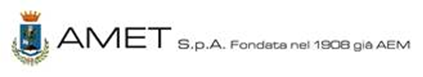 Domanda di partecipazione e dichiarazioni per l’ammissione alla gara d’appaltoAFFIDAMENTO DEL SERVIZIO DI MANUTENZIONE E RIPARAZIONE DI TUTTO IL PARCO AUTOMEZZI DI PROPRIETA’ DI AMET S.P.A.- operatore economico singolo;- operatore economico singolo;- operatore economico singolo;- mandatario, capogruppo di}raggruppamento temporaneo o consorzio ordinario di cui all’art. 45, comma 2, lettere d) o e), del decreto legislativo n. 50 del 2016;- mandante in}raggruppamento temporaneo o consorzio ordinario di cui all’art. 45, comma 2, lettere d) o e), del decreto legislativo n. 50 del 2016;- organo comune/mandatario di}rete di imprese (in contratto di rete) di cui all’art. 45, comma 2, lettera f), del decreto legislativo n. 50 del 2016; - impresa in rete/mandante in}rete di imprese (in contratto di rete) di cui all’art. 45, comma 2, lettera f), del decreto legislativo n. 50 del 2016; - cooptato di cui all’articolo 92, comma 5, del d.P.R. n. 207 del 2010;- cooptato di cui all’articolo 92, comma 5, del d.P.R. n. 207 del 2010;- cooptato di cui all’articolo 92, comma 5, del d.P.R. n. 207 del 2010;provincia di iscrizione:provincia di iscrizione:numero di iscrizione:attività:codice ATECO:- consorzio tra società cooperative (art. 45, comma 2, lett. b), del decreto legislativo n. 50 del 2016),- consorzio tra imprese artigiane (art. 45, comma 2, lett. b), del decreto legislativo n. 50 del 2016),- consorzio stabile di cui all’articolo 45, comma 2, lett. c)  del decreto legislativo n. 50 del 2016,a)a)-	in proprio con la propria organizzazione consortile e non per conto dei consorziati;-	in proprio con la propria organizzazione consortile e non per conto dei consorziati;-	in proprio con la propria organizzazione consortile e non per conto dei consorziati;b)b)-	per conto del/i sottoelencato/i operatore/i economico/i consorziato/i, del/i quale/i sono allegate appositi DGUE, attestanti il possesso dei requisiti di ordine generale richiesti nel bando e disciplinare di gara: -	per conto del/i sottoelencato/i operatore/i economico/i consorziato/i, del/i quale/i sono allegate appositi DGUE, attestanti il possesso dei requisiti di ordine generale richiesti nel bando e disciplinare di gara: -	per conto del/i sottoelencato/i operatore/i economico/i consorziato/i, del/i quale/i sono allegate appositi DGUE, attestanti il possesso dei requisiti di ordine generale richiesti nel bando e disciplinare di gara: Ragione sociale del consorziatoRagione sociale del consorziatoSede legaleCodice fiscale112233quale impresa mandataria capogruppo, ad assumere mandato collettivo speciale con rappresentanza dalla/e impresa/e mandante/i a tale scopo individuate nelle apposite singole dichiarazioni, e a stipulare il contratto in nome e per conto proprio e dalla/e stessa/e impresa/e mandante/i;quale impresa mandante, a conferire mandato collettivo speciale con rappresentanza all’impresa ___________________________________________, qualificata come capogruppo mandataria, la quale stipulerà il contratto in nome e per conto proprio e della presente impresa mandante nonché delle altre imprese mandanti; a)di eleggere, ai fini della presente gara, il proprio domicilio all’indirizzo di posta elettronica indicato in sede di registrazione alla piattaforma EMPULIA; e di autorizzare espressamente la Stazione appaltante all’utilizzo di questo mezzo di comunicazione;abilitazione all’esercizio delle attività di autoriparazione, ai sensi della L. n. 122/92 e s.m.i. per la sezione meccatronica.Data di inizio e fine servizioImportoDestinatari del servizio